Parish of …………………..…………… 
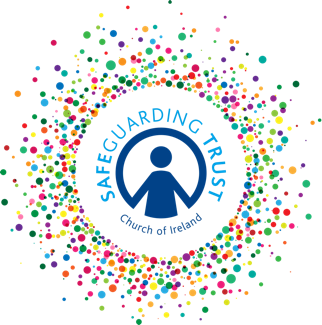 Checklist for Panels and Staff and VolunteersSafety of Activities  20….. (Yr)This checklist should form the basis of an annual meeting of the panel, staff and leaders in charge of each organisation.DATE OF MEETING:_____________		SIGNED(incumbent):_________________________YESNOAIs a register kept of all those in attendance at children’s organisations?Has a registration form been completed for each child who attends?Is an activity consent form used for outings and residential activities?Is parental consent sought for the taking and use of photographs?BAre supervision levels appropriate for children’s age, activities being undertaken etc?CHas each group held a fire drill in the last twelve months?DDo clergy/staff/volunteers talk to children about Safeguarding Trust?Do the clergy/staff/vols provide children information leaflets to children (over 10 yrs) and make them aware of the children’s information poster?EDoes each group have a Code of Behaviour in place for the members?Have parents been informed of each group’s Code of Behaviour and sanctions?FHave any issues arisen in any group in relation to content of activities?Has each group adequate resources for their activities for the next twelve months?GHas adequate planning taken place for group outings/trips?HHas any group taken photographs of children?  Have they been stored securely?IDoes any group use social/digital media to contact children?Has parental permission been sought?If there is a social networking site, how it is monitored?JAre there any other issues which volunteers/staff have had to deal with which they need help and support with?